Министерство образования Российской ФедерацииМуниципальное автономное учреждение дополнительного образования«Центр развития творчества детей и юношества "Искра" г. Орска»Отчёт о результатах исполнения предписания №494 от 17.12. 2014 г.по итогам проверки Муниципального автономного учреждения дополнительного образования «Центр развития творчества детей и юношества «Искра» г.Орска»Срок исполнения предписания: «16» июня 2015 г.На основании акта проверки министерства образования Оренбургской области муниципального автономного учреждения дополнительного образования «Центр развития  творчества детей и юношества «Искра» г.Орска 17.12.2014 в ЦРТДЮ «Искра» устранены следующие нарушения: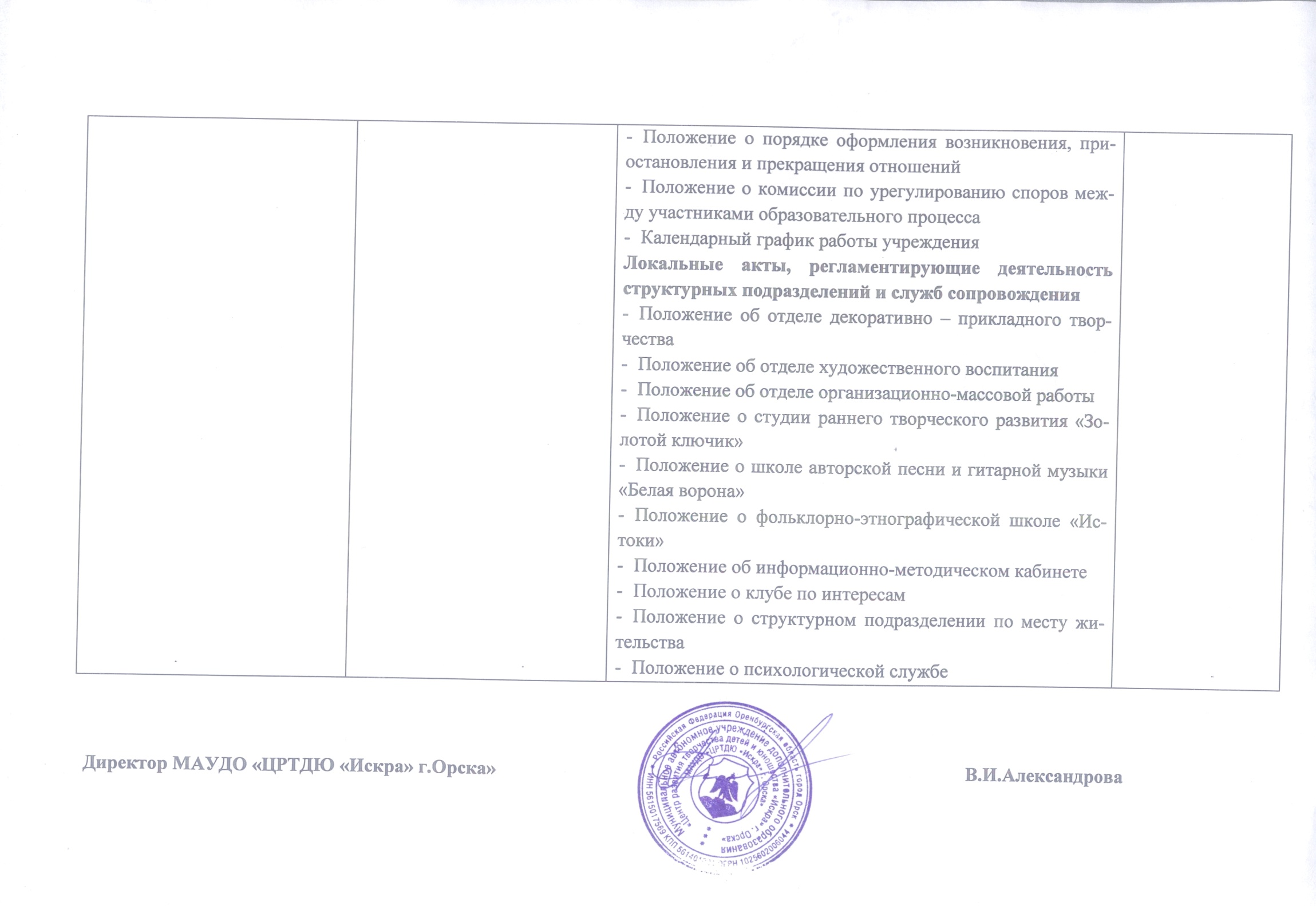 462430Оренбургская область, г. Орскул. Беляева, 6Бтел. (3537) 27-36-45e-mail: orskiskra@rambler.ru №44 от «16» июня 2015 г.Министру образования 
Оренбургской областиВ.А. Лабузову Перечень выявленных нарушенийПункт (абзац) нормативного правового акта и нормативный правовой акт, требования которого нарушеноПринятые мерыКопии документов и иных источников, подтверждающих устранение нарушенияне представлен общественности отчет о поступлении и расходовании финансовых и материальных средств; плана финансово-хозяйственной деятельности образовательной организации, утвержденного в установленном законодательством Российской Федерации порядке, или бюджетной сметы образовательной организациип.3 ч.3 ст.28 Федерального закона от 29.12.2012 № 273-ФЗ «Об образовании в Российской Федерации»На сайте учреждения http://iskra-orsk.ru в разделе финансово-хозяйственная деятельность представлен общественности отчет по ФХД за 2014 год о поступлении и расходовании финансовых и материальных средств, планы ФХД на 2015 год и плановый период 2016-2017 гг. МАУДО ЦРТДЮ "Искра" г.Орска."http://iskra-orsk.ru/index.php/dokumentatsiya/finansovaya-deyatelnost образовательной организацией не проводится самообследование, не обеспечивается функционирование внутренней системы оценки качества образованияФедеральный закон от 29.12.2012 № 273-ФЗ «Об образовании в Российской Федерации»В образовательной организации ежегодно проводится самообследование, обеспечивается функционирование внутренней системы оценки качества образования. Результаты самообследования представляются в Управление образования г.Орска и размещаются  на сайте Центра не позднее 18 апреля текущего года. ( раздел  «Документация»- «Самообследование»).http://iskra-orsk.ru/index.php/dokumentatsiya/samoobsledovanie Заключение по итогам анализа отчета по самообследованию МАУДО «ЦРТДЮ «Искра» г.Орска» за 2014/15 учебный год от 17.04.2015 г.официальный сайт образовательного учреждения не содержит требуемой информации: о дате создания образовательной организации; о формах обучения; о нормативном сроке обучения; о языках, на которых осуществляется образование (обучение).ч.2 ст.29 Федерального закона от 29.12.2012 № 273- ФЗ «Об образовании РФ», п.3 постановления Правительства РФ от 10.07.2013 № 582 «Об утверждении Правил размещения на официальном сайте образовательной организации в информационно-телекоммуникационной сети «Интернет» и обновления информации об образовательной организации»На официальном сайте образовательного учреждения – разделы сайта «О Центре», «Образование» (вкладка «Основные характеристики») размещена информация о дате создания образовательной организации, о формах обучения; о нормативном сроке обучения, о языках, на которых осуществляется образование.http://iskra-orsk.ru/ http://iskra-orsk.ru/index.php/obrazovanie/osnovnye-kharakteristiki официальный сайт образовательного учреждения не содержит требуемой информации об аннотации к рабочим программам дисциплин (по каждой дисциплине в составе образовательной программы) с приложением их копий (при наличии)ч.2 ст.29 Федерального закона от 29.12.2012 № 273- ФЗ «Об образовании РФ», п.3 постановления Правительства РФ от 10.07.2013 № 582 «Об утверждении Правил размещения на официальном сайте образовательной организации в информационно-телекоммуникационной сети «Интернет» и обновления информации об образовательной организации»В разделе «Образование» вкладка «Программное обеспечение» представлена  краткая аннотация образовательных программ, реализуемых в 2014-15 учебном годуhttp://iskra-orsk.ru/index.php/obrazovanie/programmnoe-obespechenie официальный сайт образовательного учреждения не содержит требуемой информации о календарном учебном графике с приложением его копиич.2 ст.29 Федерального закона от 29.12.2012 № 273- ФЗ «Об образовании РФ», п.3 постановления Правительства РФ от 10.07.2013 № 582 «Об утверждении Правил размещения на официальном сайте образовательной организации в информационно-телекоммуникационной сети «Интернет» и обновления информации об образовательной организации»Календарный учебный график представлен на сайте во вкладке «Локальные акты» в разделе «Локальные акты, регламентирующие права участников образовательного процесса: администрации и родителей, администрации и учащихся».http://iskra-orsk.ru/images/LocalnieActi/admin%20roditeley%20i%20ych/14.docx http://iskra-orsk.ru/images/ObrazDeyat/kalendarny_grafik_raboty_uchrezhdeni.docx официальный сайт образовательного учреждения не содержит требуемой информации о методических и об иных документах, разработанных образовательной организацией для обеспечения образовательного процессач.2 ст.29 Федерального закона от 29.12.2012 № 273- ФЗ «Об образовании РФ», п.3 постановления Правительства РФ от 10.07.2013 № 582 «Об утверждении Правил размещения на официальном сайте образовательной организации в информационно-телекоммуникационной сети «Интернет» и обновления информации об образовательной организации»В разделе «Образование» представлено методическое обеспечение образовательного процесса «Центра развития творчества детей и юношества «Искра» г.Орска» на 2010-2015 уч.год.http://iskra-orsk.ru/index.php/obrazovanie/metodicheskoe-obespechenie официальный сайт образовательного учреждения не содержит требуемой информации о федеральных государственных образовательных стандартах и об образовательных стандартах с приложением их копий (при наличии)ч.2 ст.29 Федерального закона от 29.12.2012 № 273- ФЗ «Об образовании РФ», п.3 постановления Правительства РФ от 10.07.2013 № 582 «Об утверждении Правил размещения на официальном сайте образовательной организации в информационно-телекоммуникационной сети «Интернет» и обновления информации об образовательной организации»В дополнительном образовании отсутствуют федеральные государственные образовательные стандарты.официальный сайт образовательного учреждения не содержит требуемой информации о руководителе образовательной организации, его заместителях, руководителях филиалов образовательной организации (при их наличии), в том числе: фамилия, имя, отчество (при наличии) руководителя, его заместителей; должность руководителя, его заместителей; контактные телефоны; адрес электронной почтыч.2 ст.29 Федерального закона от 29.12.2012 № 273- ФЗ «Об образовании РФ», п.3 постановления Правительства РФ от 10.07.2013 № 582 «Об утверждении Правил размещения на официальном сайте образовательной организации в информационно-телекоммуникационной сети «Интернет» и обновления информации об образовательной организации»В разделе «Основные сведения» - вкладка «Администрация» на сайте представлена информация:о руководителе образовательной организации, его заместителях, руководителях филиалов образовательной организации, в том числе:фамилия, имя, отчество руководителя, его заместителей;должность руководителя, его заместителей;контактные телефоны;адрес электронной почты.http://iskra-orsk.ru/index.php/osnovnye-svedeniya/1administratsiya официальный сайт образовательного учреждения не содержит требуемой информации о персональном составе педагогических работников с указанием уровня образования, квалификации и опыта работы, в том числе: фамилия, имя, отчество (при наличии) работника; занимаемая должность (должности); наименование направления подготовки и (или) специальности; данные о повышении квалификации и (или) профессиональной переподготовке (при наличии); общий стаж работы; стаж работы по специальностич.2 ст.29 Федерального закона от 29.12.2012 № 273- ФЗ «Об образовании РФ», п.3 постановления Правительства РФ от 10.07.2013 № 582 «Об утверждении Правил размещения на официальном сайте образовательной организации в информационно-телекоммуникационной сети «Интернет» и обновления информации об образовательной организации»В разделе «Основные сведения» – вкладка «Педагогический состав» включены данные:-о персональном составе педагогических работников с указанием уровня образования, квалификации и опыта работы, в том числе:фамилия, имя, отчество (при наличии) работника;занимаемая должность (должности);наименование направления подготовки и (или) специальности;данные о повышении квалификации и (или) профессиональной переподготовке ( при наличии);общий стаж работы;стаж работы по специальности.http://www.iskra-orsk.ru/doc/Ped.sostav.xlsx официальный сайт образовательного учреждения не содержит требуемой информации о материально-техническом обеспечении образовательной деятельности, в том числе сведения о наличии: оборудованных учебных кабинетов, объектов для проведения практических занятий; о доступе к информационным системам и информационно-телекоммуникационным сетям; об электронных образовательных ресурсах, к которым обеспечивается доступ обучающихсяч.2 ст.29 Федерального закона от 29.12.2012 № 273- ФЗ «Об образовании РФ», п.3 постановления Правительства РФ от 10.07.2013 № 582 «Об утверждении Правил размещения на официальном сайте образовательной организации в информационно-телекоммуникационной сети «Интернет» и обновления информации об образовательной организации»В разделе сайта «Материально-техническое обеспечение образовательной деятельности»  внесены сведения о наличии:- Информационно-технического оснащения образовательного процесса.Справка о материально-техническом обеспечении образовательной деятельности по заявленным к лицензированию образовательным программам МАУДО ЦРТДЮ "Искра" г.Орска"Перечень учебных кабинетов МАУДО ЦРТДЮ "Искра" г.Орска".В разделе сайта «Документация» во вкладке «Локальные акты» размещены положения, регламентирующие доступ  к информационным системам  и информационно-телекоммуникационным сетям педагогов учреждения: «О порядке доступа педагогических работников к методическому кабинету и информационным ресурсам, информационно – телекоммуникационным сетям и базах данных, учебным и методическим материалам, материально – техническим средствам обеспечения образовательной деятельности», «О порядке пользования педагогическими работниками образовательными, методическими и научными услугами»В связи с тем, что в учреждении отсутствуют учебные кабинеты (компьютерные классы), оснащенные электронными образовательными  ресурсами, доступ обучающихся к данным ресурсам в Центре отсутствует.http://iskra-orsk.ru/index.php/materialno-tekhnicheskoe-obespechenie официальный сайт образовательного учреждения не содержит копии устава образовательной организации; лицензии на осуществление образовательной деятельности (с приложениями); Свидетельства о государственной регистрации автономного учреждения; ч.2 ст.29 Федерального закона от 29.12.2012 № 273- ФЗ «Об образовании РФ», п.3 постановления Правительства РФ от 10.07.2013 № 582 «Об утверждении Правил размещения на официальном сайте образовательной организации в информационно-телекоммуникационной сети «Интернет» и обновления информации об образовательной организации»В разделе «Документация»:во вкладке «Лицензия» размещена копия лицензии на осуществление образовательной деятельности (с приложением);во вкладке «Учредительные документы» размещены:Выписка из приказа о назначении директора.Лист записи единого государственного реестра юридических лиц (ЕГРЮЛ)Лист записи ЕГРЮЛ (оборотная сторона)Постановление администрации города Орска "О создании муниципального автономного учреждения дополнительного образования"ЦРТДЮ "Искра" г.Орска"Постановление администрации города Орска "О создании муниципального автономного учреждения дополнительного образования"ЦРТДЮ "Искра" г.Орска" (оборотная сторона)Свидетельство о постановке на учёт Российской организации в налоговом органе по месту её нахожденияСвидетельство о государственной регистрации права Устав МАУДО "ЦРТДЮ "Искра" г.Орска"http://iskra-orsk.ru/index.php/dokumentatsiya официальный сайт образовательного учреждения не содержит порядок и основания перевода, отчисления и восстановления обучающихсяч.2 ст.29 Федерального закона от 29.12.2012 № 273- ФЗ «Об образовании РФ», п.3 постановления Правительства РФ от 10.07.2013 № 582 «Об утверждении Правил размещения на официальном сайте образовательной организации в информационно-телекоммуникационной сети «Интернет» и обновления информации об образовательной организации»Порядок и основания перевода, отчисления и восстановления обучающихся  представлен локальным актом,  регламентирующим участников образовательного процесса (администрации и родителей, администрации и учащихся) и размещен  на сайте учреждения в разделе «Документация» во вкладке «Локальные акты»http://iskra-orsk.ru/index.php/dokumentatsiya/lokalnye-akty http://iskra-orsk.ru/images/LocalnieActi/admin%20roditeley%20i%20ych/poryadok_priyoma_i_otchislenia.docx официальный сайт образовательного учреждения не содержит локальных нормативных актов, регламентирующих: порядок оформления возникновения, приостановления и прекращения отношений между образовательной организацией и обучающимися и (или) родителями (законными представителями) несовершеннолетних обучающихся; правила внутреннего распорядка обучающихся; правила внутреннего трудового распорядка и коллективного договора; положения о филиалах, представительствах автономного учрежденияч.2 ст.29 Федерального закона от 29.12.2012 № 273- ФЗ «Об образовании РФ», п.3 постановления Правительства РФ от 10.07.2013 № 582 «Об утверждении Правил размещения на официальном сайте образовательной организации в информационно-телекоммуникационной сети «Интернет» и обновления информации об образовательной организации»локальные нормативные акты, регламентирующие:порядок оформления возникновения, приостановления и прекращения отношений между образовательной организацией и обучающимися и (или) родителями (законными представителями) несовершеннолетних обучающихся и правила внутреннего распорядка обучающихся представлен на сайте в разделе «Документация» - вкладка «Локальные акты», акты регламентирующие права участников образовательного процесса: администрации и родителей, администрации и учащихся.- правила внутреннего трудового распорядка  размещены на сайте  в разделе «Документация» - «Локальные акты» в актах, регламентирующих права участников образовательного процесса: администрации и педагогических работников. - коллективный договор на 2013-2016 г  в разделе сайта «Наш профсоюз»;положения о филиалах, представительствах автономного учреждения размещены на сайте учреждения  в разделе «Документация» в локальных актах, регламентирующих  деятельность структурных подразделений и служб сопровождения.http://iskra-orsk.ru/index.php/dokumentatsiya/lokalnye-akty в образовательной организации отсутствуют сведения о проверке права на занятие педагогической деятельностью на 80 сотрудников образовательной организациип.8ч.1ст.41 Федерального закона от 29.12.12 № 273-ФЗ «Об образовании в Российской Федерации»Все сотрудники МАУДО «ЦРТДЮ «Искра» г.Орска» предоставили справки об отсутствии судимости.копии справок прилагаютсяотсутствует систематическое повышение профессионального уровня у педагогических работников:  п.7 ч.1 ст.48 Федерального закона от 29.12.2012 № 273-ФЗ «Об образовании в Российской Федерации»В учреждении налажена система повышения профессионального уровня педагогических работников, курсовая подготовка которых планируется и осуществляется в соответствии с финансовыми возможностями учреждения.Головчик Н.Н.п.7 ч.1 ст.48 Федерального закона от 29.12.2012 № 273-ФЗ «Об образовании в Российской Федерации»на момент проверки имела пройденные аттестационные курсы: 18.03.2013-30.03.2013 Краткосрочное повышение квалификации на базе ОГУ «Дидактические основы современного урока в условиях ФГОС» (72 часа)копия свидетельства прилагаетсяАхтямовой И.И.п.7 ч.1 ст.48 Федерального закона от 29.12.2012 № 273-ФЗ «Об образовании в Российской Федерации»на момент проверки имела пройденные аттестационные курсы: 28.05.2012-16.06.2012 Курсы повышения квалификации совместно с аттестацией (108 часов)копия свидетельства прилагаетсяГорячевой Л.Н.п.7 ч.1 ст.48 Федерального закона от 29.12.2012 № 273-ФЗ «Об образовании в Российской Федерации»на момент проверки имела пройденные аттестационные курсы: 28.05.2012-16.06.2012 Курсы повышения квалификации совместно с аттестацией (108 часов)копия свидетельства прилагаетсяПавленко Л.И.п.7 ч.1 ст.48 Федерального закона от 29.12.2012 № 273-ФЗ «Об образовании в Российской Федерации»на момент проверки имела пройденные аттестационные курсы: 28.05.2012-16.06.2012 Курсы повышения квалификации совместно с аттестацией (108 часов)копия свидетельства прилагаетсяЧигодайкиной Н.В.п.7 ч.1 ст.48 Федерального закона от 29.12.2012 № 273-ФЗ «Об образовании в Российской Федерации»на момент проверки имела пройденные аттестационные курсы: 11.02.2013-02.03.2013 Курсы повышения квалификации совместно с аттестацией (108 часов)копия свидетельства прилагаетсяАрхиповой Н.М.п.7 ч.1 ст.48 Федерального закона от 29.12.2012 № 273-ФЗ «Об образовании в Российской Федерации»на момент проверки имела пройденные аттестационные курсы: 14.02.2011-12.03.2011 Курсы повышения квалификации совместно с аттестацией (108 часов)копия свидетельства прилагаетсяАнтиповой Ю.М., Верещагиной Ф.Р., Карпенко O.A., Кругликовой О.В., Межениной Ж.В., Маршевой Н.А., Феофановой Ю.С.п.7 ч.1 ст.48 Федерального закона от 29.12.2012 № 273-ФЗ «Об образовании в Российской Федерации»В 2014-15 учебном году пройдены Курсы базового повышения квалификации педагогов дополнительного образования (108 часов) , (22.09.2014-11.10.2014)копии свидетельств прилагаютсяАвдеевой М.С., Архиповой  Н.Б., Бережных Л.В., Васючкиной В.В., Горшкова С.А., Востриковой Т.А., Клец Г.В., Капалиной Н.Ю., Красителевой О.П., Степановой М.В., Зеленской Н.С., Макаровой Е.А., Рогозиной Н.П., Татариновой Л.А., Шнякиной Г.В., , Щепотьева А.Л., Подмятниковой И.В., Ясиновской О.В.п.7 ч.1 ст.48 Федерального закона от 29.12.2012 № 273-ФЗ «Об образовании в Российской Федерации»Краткосрочное повышение квалификации на базе ОГУ (72 часа) «Профессиональная компетентность педагогов дополнительного образования в условиях ФГОС» (11.05.2015 - 22.05.2015)копии свидетельств прилагаютсяВасильевой О.А., Москвиной Ю.В.п.7 ч.1 ст.48 Федерального закона от 29.12.2012 № 273-ФЗ «Об образовании в Российской Федерации»Курсы базового повышения квалификации педагогов дополнительного образования (108 часов), (06.04.2015-24.04.2015)копии свидетельств прилагаютсяБиктимировой Т.Н.п.7 ч.1 ст.48 Федерального закона от 29.12.2012 № 273-ФЗ «Об образовании в Российской Федерации»Приказ №15 от 28.02.2015 г. об увольненииКопия приказа прилагаетсяБахтиной Н.П.п.7 ч.1 ст.48 Федерального закона от 29.12.2012 № 273-ФЗ «Об образовании в Российской Федерации»Приказ №125 от 20.12.2014 г. об увольнениикопия приказа прилагаетсяБименовой A.M.п.7 ч.1 ст.48 Федерального закона от 29.12.2012 № 273-ФЗ «Об образовании в Российской Федерации»Приказ №6 от 15.01.2015 г. об увольнениикопия приказа прилагаетсяВолжиной М.А.п.7 ч.1 ст.48 Федерального закона от 29.12.2012 № 273-ФЗ «Об образовании в Российской Федерации»Приказ №52 от 30.05.2015 г. об увольнениикопия приказа прилагаетсяКоряковой E.A.п.7 ч.1 ст.48 Федерального закона от 29.12.2012 № 273-ФЗ «Об образовании в Российской Федерации»Приказ №8 от 31.01.2015 г. об увольнениикопия приказа прилагаетсяМартьянова А.Э.п.7 ч.1 ст.48 Федерального закона от 29.12.2012 № 273-ФЗ «Об образовании в Российской Федерации»Приказ №8 от 31.01.2015 г. об увольнениикопия приказа прилагаетсяПерец Н.В.п.7 ч.1 ст.48 Федерального закона от 29.12.2012 № 273-ФЗ «Об образовании в Российской Федерации»Приказ №127 от 31.12.2014 г. об увольнениикопия приказа прилагаетсяРылевой А.И.п.7 ч.1 ст.48 Федерального закона от 29.12.2012 № 273-ФЗ «Об образовании в Российской Федерации»Приказ №15 от 28.02.2015 г. об увольнениикопия приказа прилагаетсяНедорезовой А.С.п.7 ч.1 ст.48 Федерального закона от 29.12.2012 № 273-ФЗ «Об образовании в Российской Федерации»Приказ №31 от 18.03.2015 г. об увольнениикопия приказа прилагается.Гашенко Е.В.п.7 ч.1 ст.48 Федерального закона от 29.12.2012 № 273-ФЗ «Об образовании в Российской Федерации»Приказ №43 А от 30.04.2015 г. об оплате декретного больничного листакопия приказа прилагается.Васильченко Л.А.п.7 ч.1 ст.48 Федерального закона от 29.12.2012 № 273-ФЗ «Об образовании в Российской Федерации»Приказ №8 Б от 21.01.2014 г. о предоставлении отпуска по уходу за ребенкомкопия приказа прилагается.Романовой И.Н.п.7 ч.1 ст.48 Федерального закона от 29.12.2012 № 273-ФЗ «Об образовании в Российской Федерации»Приказ №113 А от 05.12.2013 г. о предоставлении отпуска по уходу за ребенкомкопия приказа прилагается.Тюлегеновой Ш.Н.п.7 ч.1 ст.48 Федерального закона от 29.12.2012 № 273-ФЗ «Об образовании в Российской Федерации»Приказ №23 от 24.02.2014 г. о предоставлении отпуска по уходу за ребенкомкопия приказа прилагается.Клюх Н.И.п.7 ч.1 ст.48 Федерального закона от 29.12.2012 № 273-ФЗ «Об образовании в Российской Федерации»Приказ №55 от 01.06.2015 г. об оплате декретного больничного листакопия приказа прилагается.Рожковой Т.А.п.7 ч.1 ст.48 Федерального закона от 29.12.2012 № 273-ФЗ «Об образовании в Российской Федерации»Приказ №68 от 13.07.2012 г. о предоставлении отпуска по уходу за ребенкомкопия приказа прилагается.Аккужиной С.Н., Домбовской Л.Е., Кашириной Л.И., Кеньо Т.А., Кондрахиной А.И., Рожковой Т.А., Селиверстовой Н.Ю., Стародубцевой С.А., Щепотьевой Л.А., п.7 ч.1 ст.48 Федерального закона от 29.12.2012 № 273-ФЗ «Об образовании в Российской Федерации»Включены в соцзаказ на прохождение курсов в 2015-16 учебном году: «ФГОС: внеурочная деятельность и классное руководство». Гарантийное письмо УО №21/2348 от 22.06.2015 г.копия гарантийного письма УО по соцзаказу прилагаетсяЛомаковой Ю.В.п.7 ч.1 ст.48 Федерального закона от 29.12.2012 № 273-ФЗ «Об образовании в Российской Федерации»Включена в соцзаказ на прохождение курсов в 2015-16 учебном году: «Актуальные проблемы дополнительного образования детей». Гарантийное письмо УО №21/2348 от 22.06.2015 г.копия гарантийного письма УО по соцзаказу прилагаетсяне аттестованы на соответствие занимаемой должности педагоги дополнительного образования:п.В ч.1 ст.48 Федерального закона от 29.12.2012 № 273-ФЗ «Об образовании в Российской Федерации»Проведена аттестация работников на соответствие занимаемой должности.копии приказовАккужина С.Н.п.В ч.1 ст.48 Федерального закона от 29.12.2012 № 273-ФЗ «Об образовании в Российской Федерации»Приказ №3 А от 28.04.2015 г. «О соответствии педагогических работников занимаемым ими должностям»копия приказа прилагаетсяБережных Л.В.п.В ч.1 ст.48 Федерального закона от 29.12.2012 № 273-ФЗ «Об образовании в Российской Федерации»Приказ №30 от 05.12.2014 г. «О соответствии педагогических работников занимаемым ими должностям»копия приказа прилагаетсяРожкова Т.А.п.В ч.1 ст.48 Федерального закона от 29.12.2012 № 273-ФЗ «Об образовании в Российской Федерации»Приказ №3 А от 28.04.2015 г. «О соответствии педагогических работников занимаемым ими должностям»копия приказа прилагаетсяВасильченко Л.А.п.В ч.1 ст.48 Федерального закона от 29.12.2012 № 273-ФЗ «Об образовании в Российской Федерации»Приказ №8 Б от 21.01.2014 г. о предоставлении отпуска по уходу за ребенкомкопия приказа прилагается.Бахтина Н.П.п.В ч.1 ст.48 Федерального закона от 29.12.2012 № 273-ФЗ «Об образовании в Российской Федерации»Приказ №125 от 20.12.2014 г. об увольнениикопия приказа прилагаетсяКорякова Е.А.п.В ч.1 ст.48 Федерального закона от 29.12.2012 № 273-ФЗ «Об образовании в Российской Федерации»Приказ №8 от 31.01.2015 г. об увольнениикопия приказа прилагаетсяРогозина Н.П.п.В ч.1 ст.48 Федерального закона от 29.12.2012 № 273-ФЗ «Об образовании в Российской Федерации»Приказ №108 от 14.12.2010 г. «Об аттестации педагогических работников»копия приказа прилагаетсяРоманова И.Н.п.В ч.1 ст.48 Федерального закона от 29.12.2012 № 273-ФЗ «Об образовании в Российской Федерации»Приказ №113 А от 05.12.2013 г. о предоставлении отпуска по уходу за ребенкомкопия приказа прилагается.Рылева А.И.п.В ч.1 ст.48 Федерального закона от 29.12.2012 № 273-ФЗ «Об образовании в Российской Федерации»Приказ №15 от 28.02.2015 г. об увольнениикопия приказа прилагаетсяШнякинаГ.В.п.В ч.1 ст.48 Федерального закона от 29.12.2012 № 273-ФЗ «Об образовании в Российской Федерации»Приказ №109 от 21.12.2010 г. «Об аттестации педагогических работников»копия приказа прилагаетсяЛомакова Ю.В.п.В ч.1 ст.48 Федерального закона от 29.12.2012 № 273-ФЗ «Об образовании в Российской Федерации»Приказ №107 от 09.11.2010 г. «Об аттестации педагогических работников»копия приказа прилагаетсяНедорезова А.С.п.В ч.1 ст.48 Федерального закона от 29.12.2012 № 273-ФЗ «Об образовании в Российской Федерации»Приказ №31 от 18.03.2015 г. об увольнениикопия приказа прилагается.не имеют высшего профессионального или среднего профессионального образования в области, соответствующей профилю кружка, секции, студии, клубного и иного детского объединения либо высшего профессионального или среднего профессионального образования и дополнительного профессионального образования по направлению «Образование и педагогика» приказ Министерства здравоохранения и социального развития Российской Федерации от 26.08.2010 г. N761н «Об утверждении Единого квалификационного справочника должностей руководителей, специалистов и служащих, раздел «Квалификационные характеристики должностей работников образования»Проведены мероприятия по устранению нарушений:- предоставление документов о наличии или получении образования- увольнение сотрудниковкопии документов прилагаютсяАбдуллина А.С.приказ Министерства здравоохранения и социального развития Российской Федерации от 26.08.2010 г. N761нАбдуллина А.С. окончила Магнитогорский государственный университет по специальности «Изобразительное искусство», Рег № 11441 от 01.10.2011 г.копия диплома прилагаетсяАсеева А.А.,приказ Министерства здравоохранения и социального развития Российской Федерации от 26.08.2010 г. N761нАсеева А.А. окончила Орский государственный педагогический институт по специальности «Безопасность жизнедеятельности», май 2015 г, диплом рег.№15206 от 07.05.2015 г.копия диплома прилагаетсяБанников Ю.К.,приказ Министерства здравоохранения и социального развития Российской Федерации от 26.08.2010 г. N761нприказ №49 от 26.05.2015 г. «Об очередном отпуске с последующим увольнением»копия приказа прилагаетсяЗимаков Н.П.,приказ Министерства здравоохранения и социального развития Российской Федерации от 26.08.2010 г. N761нприказ №63 от 11.06.2015 г. «Об очередном отпуске с последующим увольнением»копия приказа прилагаетсяКальскова М.В.приказ Министерства здравоохранения и социального развития Российской Федерации от 26.08.2010 г. N761нКальскова М.В. (Авдонина) окончила Магнитогорский государственный университет по специальности «Изобразительное искусство» , Рег № 11442 от 01.10.2011 г.копия диплома прилагаетсяВидяйкин Н.И.приказ Министерства здравоохранения и социального развития Российской Федерации от 26.08.2010 г. N761нприказ №63 от 11.06.2015 г. «Об очередном отпуске с последующим увольнением»копия приказа прилагаетсяМихеев В.Б.приказ Министерства здравоохранения и социального развития Российской Федерации от 26.08.2010 г. N761нМихеев В.Б. является студентом Института экономики отраслей бизнеса и администрирования «Чел ГУ» (справка в наличии). В сентябре 2015 г. планирует поступление в Орский колледж искусств.копия справки прилагается, гарантийное письмо прилагаетсяТолков В.А.приказ Министерства здравоохранения и социального развития Российской Федерации от 26.08.2010 г. N761нне является педагогом дополнительного образования и соответственно не имеет подготовки в данной области, концертмейстерские часы сняты. Приказ №51 от 29.05.2015 г. об изменении нагрузки.копия приказа прилагаетсяМакарова Е.А.приказ Министерства здравоохранения и социального развития Российской Федерации от 26.08.2010 г. N761нПрошла курсы повышения квалификации на базе ОГУ «Профессиональная компетентность педагогов дополнительного образования в условиях ФГОС» (11.05.2015 - 22.05.2015)копия свидетельства прилагаетсяне имеют профессиональной подготовки в области образования приказ Министерства здравоохранения и социального развития Российской Федерации от 26.08.2010 г. N761нПроведены мероприятия по устранению нарушений:- предоставление документов о наличии или получении образования- увольнение сотрудниковИванова Е.В.приказ Министерства здравоохранения и социального развития Российской Федерации от 26.08.2010 г. N761нИванова Е.В. включена в соцзаказ повышения квалификации в 2015-16 учебном году. Гарантийное письмо УО №21/2348 от 22.06.2015 г.копия гарантийного письма УО по соцзаказу прилагаетсяКапалина Н.Ю.,приказ Министерства здравоохранения и социального развития Российской Федерации от 26.08.2010 г. N761нпрошла курсы повышения квалификации на базе ОГУ «Профессиональная компетентность педагогов дополнительного образования в условиях ФГОС» (11.05.2015 - 22.05.2015).прошла курсы по программе «Преподавание предмета «Основы православной культуры в светских образовательных учреждениях» (05.07.2000 – 14.07.2000).копия свидетельства прилагаетсякопия удостоверения прилагаетсяКрасителева О.П.приказ Министерства здравоохранения и социального развития Российской Федерации от 26.08.2010 г. N761нпрошла курсы повышения квалификации на базе ОГУ «Профессиональная компетентность педагогов дополнительного образования в условиях ФГОС» (11.05.2015 - 22.05.2015).копия свидетельства прилагаетсяПлатонова Е.В.приказ Министерства здравоохранения и социального развития Российской Федерации от 26.08.2010 г. N761нПриказ №35 от 31.03.2015 г. об увольнениикопия приказа прилагаетсяСёмочкин П.В.приказ Министерства здравоохранения и социального развития Российской Федерации от 26.08.2010 г. N761нявляется студентом Оренбургского педагогического университетаявляется членом федерации каратэ, удостоверение №32134 от 23.08.2009 г.копия справки прилагаетсякопия удостоверения прилагаетсяСмагин А.М.приказ Министерства здравоохранения и социального развития Российской Федерации от 26.08.2010 г. N761нприказ №63 от 11.06.2015 г. «Об очередном отпуске с последующим увольнением»копия приказа прилагаетсяМакарова Н.В.приказ Министерства здравоохранения и социального развития Российской Федерации от 26.08.2010 г. N761нокончила Орский государственный педагогический институт по специальности «Математика», Рег. № 742 от 04.07.1998 г.копия диплома прилагаетсяне имеют дополнительное профессиональное образование в области государственного и муниципального управления или менеджмента и экономики Александрова В.И. (директор), приказ Министерства здравоохранения и социального развития Российской Федерации от 26.08.2010 г. N761нВ соответствии с предписанием директор учреждения Александрова В.И.в данный момент проходит заочное курсовое обучение (март –октябрь 2015 г.) по  муниципальному управлению и менеджменту  на кафедре «Управление образованием» в  ОГТИ г.Орска по специальности «Менеджмент в образовании».справка-вызовГоловчик Н.Н. (заместитель директора), Макарова Т.Ю. (заместитель директора)приказ Министерства здравоохранения и социального развития Российской Федерации от 26.08.2010 г. N761нЗаместители директора Макарова Т.Ю., Головчик Н.Н. прошли курсы повышения квалификации  в Оренбургском  государственном педагогическом университете по программе курсов базового повышения квалификации  по специальности «Основы менеджмента» (14.02.2011-12.03.2011 г).В 2015-2016 уч. году заместители директора Макарова Т.Ю., Головчик Н.Н. включены в социальный заказ на прохождение курсовой подготовки в области государственного и муниципального управления или менеджмента и экономики.копии свидетельств прилагаютсяне разработаны локальные нормативные акты: режим занятий обучающихся; порядок оформления возникновения, приостановления и прекращения отношений между образовательной организацией и обучающимися и (или) родителями (законными представителями) несовершеннолетних обучающих¬ся; порядок организации работы, принятия и исполнения решений комис¬сией по урегулированию споров между участниками образовательных отно¬шений.ч 2 ст.30, ч.б ст.45 Федерального закона Российской Федерации от 29.12.2012 № 273-ФЗ «Об образовании в Российской Федерации»В учреждении разработаны и были представлены на сайте  01.10. 2014 г. локальные нормативные акты:Локальные акты, регламентирующие деятельность органов самоуправления учреждения.Положение о наблюдательном совете.Положение о педагогическом советеПоложение о малом педагогическом советеПоложение о родительском комитетеПоложение о методическом советеПоложение о методическом объединения педагогов дополнительного образованияПоложение о художественном советеПоложение о детском активеПоложение об экспертном советеЛокальные акты, регламентирующие права участников образовательного процесса: администрации и педагогических работниковПравила внутреннего трудового распорядка для работников ЦентраПоложение о внутреннем контролеПоложение о конфликтной комиссии образовательного учреждения по вопросам разрешения споров между участниками образовательного процессаПоложение о комиссии по трудовым спорамПоложение о порядке и условиях расходования средств фонда стимулирующих выплат работникамПоложение о комиссии по распределению стимулирующей части фонда оплаты труда работниковПоложение о моральном стимулировании, премировании сотрудников и оказании материальной помощиПоложение (проект) о порядке аттестации педагогических работников целях подтверждения соответствия занимаемым должностямПоложение о порядке доступа педагогических работников к методическому кабинету и информационным ресурсам, информационно – телекоммуникационным сетям и базах данных, учебным и методическим материалам, материально – техническим средствам обеспечения образовательной деятельностиПоложения о порядке пользования педагогическими работниками образовательными, методическими и научными услугамиЛокальные акты, регламентирующие права участников образовательного процесса: администрации и родителей, администрации и учащихсяПравила приема обучающихсяПоложение о порядке и основании перевода, отчисления и восстановления обучающихсяПравила внутреннего распорядка учащихсяПоложение об организации и осуществлении образовательной деятельностиПоложение о режиме занятий обучающихсяПоложение о внутреннем мониторинге качества образованияПоложение о постоянно действующей экспертной комиссииПоложение порядке индивидуального учета результатов освоения дополнительных образовательных программ обучающимисяПоложение о системе оценок, форм, порядке и периодичности промежуточной и итоговой аттестации обучающихсяПоложение о порядке выдачи Свидетельства об окончании дополнительных общеобразовательных программПоложение о порядке работы экспертной комиссии по итоговой оценке образовательной деятельности выпускников детских объединений МАУДО ЦРТДЮ «Искра»http://iskra-orsk.ru/index.php/dokumentatsiya/lokalnye-akty 